السيرةالذاتية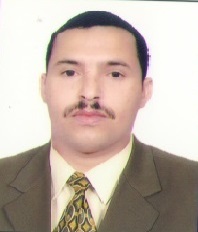 الاسم الرباعي: علي نجم عبدالله منهلتاريخ الولادة:1/1/1981الشهادة:ماجستيرتاريخ الحصول عليها:3\7\2013التخصص العام:الهندسة الكهربائية  التخصص الدقيق:الهندسة الكهربائيةاللقب العلمي:   تاريخ الحصول عليه:عدد سنوات الخدمة في التعليم العالي:7 سنواتعدد سنوات الخدمة خارج التعليم العالي: لا يوجدالبريد الالكتروني :ali_najim_1981@yahoo.comالجهةالمانحة للشهادة البكالوريوس :جامعة ديالى \ العراقالجهةالمانحة لشهادة الماجستير :  جامعة بلغورود التكنولوجية الحكومية \ روسيا الاتحاديةالجهة المانحة لشهادة الدكتوراه :عنوان رسالة الماجستير :زيادة وثوقية ونوعية شبكات التوزيع الكهربائية باستخدام اجهزة FACTSعنوان رسالة الدكتوراه :-الوظائف التي شغلها :-الجامعات والمعاهد التي درس فيها:-المقررات الدراسيه التي قام بتدريسها:-المقررات الدراسية التي قام بتطوريها او ساهم في تطويرها:-الاشراف على الرسائل والاطاريح:-المؤتمرات والندوات العلمية والورش التي شارك فيها:-الدورات التي شارك بها والتي اقامها:-المشروعات البحثية في مجال التخصص لخدمة البيئة والمجتمع او تطوير التعليم:-المجلات العلمية ومجلات (Impact factor) التي قام بالنشر فيها:-عضوية الهيئات العلمية والمحلية والدولية:-ابداعات او نشاطات حصل فيها على (جوائز/شهادات تقديرية/كتب شكر):-التاليف والترجمه:-اللغات التي يجيدها:1-العربية2- الانكليزية 3- الروسية-مساهمات في خدمة المجتمع:1-2-نشاطات اخرى:2-تالوظيفةمكان العملالفترة من-الى1م مهندسمختبرات قسم هندسة القدرة والمكائن الكهربائية/كلية الهندسة / جامعة ديالى2006 -20102م مهندسطالب دراسات عليا (ماجستير) جامعة بلغورود التكنولوجية الحكومية2010 - 2013تالجهة (الجامعة,الكلية,المعهد)الفترة من-الىملاحظاتتالجامعةالكليهالقسمالمادةالسنة الدراسيةتالجامعةالكليةالقسمالمادةالسنة الدراسيةتالجامعةالكليةالقسمعنوان الرسالة او الاطروحهالسنة الدراسيةتالعنوانمكان الانعقادنوع المشاركة(بحث-حضور)السنةتعنوان الدورةمكان الانعقادالسنةتعنوان البحثمحل النشرالسنهتاسم المجلةالدولةعنوان البحثالعدد الذي نشر فيهالسنةتاسم الهيئةمحلية/دوليةتاريخ الانتسابمازال عضوا/انتهاء العضويةملاحظاتتنوع الابداع او النشاطما حصل عليه(جائزة/شهادة تقديريه/كتاب شكر)الجهة المانحهعنوان النشاط او الابداعالسنةتعنوان الكتاباسم دار النشرسنة النشرعدد الطبعاتمنهجية/غير منهجية